Simple Steps to Conduct a Moot Court Activity1.  Divide the class into groups of seven. Each group of seven makes one court. Give each court a number so the students know which court they belong to. 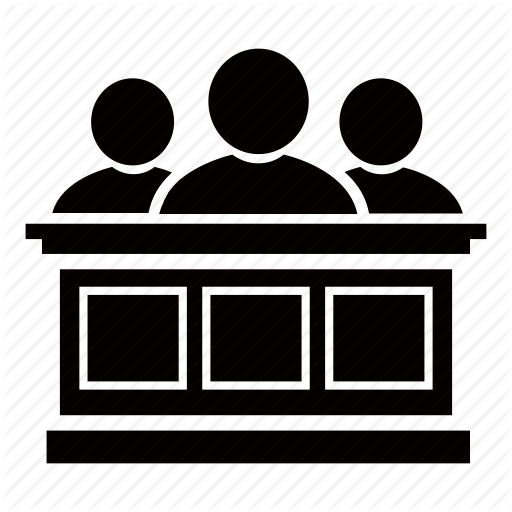 2.  Choose 3 people in each group to be justices. 3.  Choose 2 people in each group to be attorneys for the appellant.4.  Choose 2 people in each group to be attorneys for the respondent.5.  Distribute the facts of the case and any other handouts to the students. 6.  Allow time for the students to prepare. You might have all of the pairs of students who are attorneys for the appellant go to an area of the room, likewise for the attorneys for the respondent, and the justices go to a separate area so that the different role groups won’t hear each other preparing. Usually 15 minutes is enough time to prepare. Give a 3-minute warning to let students know they have to wrap it up.7. Have each of the “courts” meet together. It’s great if the students can arrange chairs/desks:8. Attorneys for the appellant go first.	Appellant			3 minutes including Justices’ questions	Respondent			3 minutes including Justices’ questions	Justices				2 minutes of any further questions	Optional: Appellant		1 minute closing	Optional: Respondent		1 minute closingJustices	Deliberate out-loud so that the attorneys can hear. The attorneys are not allowed to say anything. Attorneys should be listening to learn what their best arguments were, etc.